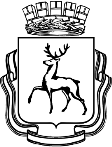 АДМИНИСТРАЦИЯ ГОРОДА НИЖНЕГО НОВГОРОДАП О С Т А Н О В Л Е Н И Е__________					                     		№ _______В соответствии с Федеральным законом от 3 июля 2016 года № 277-ФЗ «О внесении изменений в Федеральный закон «О защите прав юридических лиц и индивидуальных предпринимателей при осуществлении государственного контроля (надзора)  и муниципального контроля» и Федеральный закон «О стратегическом планировании в Российской Федерации», решением городской Думы города Нижнего Новгорода от 19.04.2017 № 79 «О внесении изменений в положение о порядке организации и осуществлении муниципального контроля в области торговой деятельности на территории муниципального образования город Нижний Новгород, принятое решением городской Думы города Нижнего Новгорода от 25.06.2014 №114» администрация города Нижнего Новгорода постановляет:1. Внести в административный регламент администрации города Нижнего Новгорода по исполнению муниципальной функции "Осуществление муниципального контроля в области торговой деятельности на территории муниципального образования город Нижний Новгород ", утвержденный постановлением администрации города Нижнего Новгорода от 04.08.2014 № 3000, следующие изменения:1.1. Подпункт 1.5.2. абзац 3 дополнить следующими абзацами:проводить мероприятия по профилактике нарушений требований, установленных муниципальными правовыми актами органов местного самоуправления муниципального образования город Нижний Новгород в области торговой деятельности юридическими лицами, индивидуальными предпринимателями в соответствии с ежегодно утверждаемой программой профилактики нарушений;проводить мероприятия по контролю при проведении которых не требуется взаимодействия с юридическими лицами, индивидуальными предпринимателями;  абзац 8 дополнить следующим абзацем:знакомить руководителя, иное должностное лицо или уполномоченного представителя юридического лица, индивидуального предпринимателя, его уполномоченного представителя с документами и (или) информацией, полученными в рамках межведомственного информационного взаимодействия;абзац 14 дополнить следующим абзацем:осуществлять внесение информации в федеральную государственную информационную систему «Единый реестр проверок» в соответствии с законодательством Российской Федерации. 1.2. Подпункт 1.6.1. абзац 3 дополнить следующими абзацами:знакомиться с документами и (или) информацией, полученными управлением административно-технического и муниципального контроля в рамках межведомственного информационного взаимодействия от иных государственных органов, органов местного самоуправления либо подведомственных государственным органам или органам местного самоуправления организаций, в распоряжении которых находятся эти документы и (или) информация;представлять документы и (или) информацию, запрашиваемые в рамках межведомственного информационного взаимодействия, в управление административно-технического и муниципального контроля по собственной инициативе;по результатам рассмотрения предостережения, направлять в управление административно-технического и муниципального контроля возражения в бумажном виде почтовым отправлением либо в виде электронного документа, подписанного усиленной квалифицированной электронной подписью индивидуального предпринимателя, лица, уполномоченного действовать от имени юридического лица, на указанный в предостережении адрес электронной почты управления административно-технического и муниципального контроля, либо иными указанными в предостережении способами.1.3. Подпункт 1.6.2. абзац 4 дополнить следующими абзацами:при проведении документарной проверки в течение десяти рабочих дней со дня получения мотивированного запроса юридическое лицо, индивидуальный предприниматель обязаны направить в управление административно-технического и муниципального контроля указанные в запросе документы.по результатам рассмотрения предостережения при отсутствии возражений юридическое лицо, индивидуальный предприниматель в указанный в предостережении срок направляет в управление административно-технического и муниципального контроля уведомление об исполнении предостережения в бумажном виде почтовым отправлением либо в виде электронного документа, подписанного усиленной квалифицированной электронной подписью индивидуального предпринимателя, лица, уполномоченного действовать от имени юридического лица, на указанный в предостережении адрес электронной почты управления административно-технического и муниципального контроля, либо иными указанными в предостережении способами.1.4. Пункт 3.1. абзац 1 дополнить следующими абзацами:организацию и проведение мероприятий, направленных на профилактику нарушений требований установленных муниципальными правовыми актами органов местного самоуправления муниципального образования город Нижний Новгород в области торговой деятельности;организацию и проведение мероприятий по контролю без взаимодействия с юридическими лицами, индивидуальными предпринимателями.1.5. Пункт 3.2. изложить в новой прилагаемой редакции:«3.2. Организация и проведение мероприятий, направленных на профилактику нарушений требований установленных муниципальными правовыми актами органов местного самоуправления муниципального образования город Нижний Новгород в области торговой деятельности:3.2.1. Основанием для начала указанной административной процедуры являются:3.2.1.1. Ежегодная программа профилактики нарушений, утверждаемая распоряжением администрации города Нижнего Новгорода.3.2.1.2. Наличие сведений о готовящихся нарушениях или о признаках нарушений обязательных требований, полученных в ходе реализации мероприятий по контролю, осуществляемых без взаимодействия с юридическими лицами, индивидуальными предпринимателями либо содержащихся в поступивших обращениях и заявлениях (за исключением обращений и заявлений, авторство которых не подтверждено), информации от органов государственной власти, органов местного самоуправления, из средств массовой информации.3.2.2. В целях профилактики нарушений требований установленных муниципальными правовыми актами органов местного самоуправления муниципального образования город Нижний Новгород в области торговой деятельности, муниципальные инспекторы:3.2.2.1. Обеспечивают размещение на официальном сайте администрации города Нижнего Новгорода в информационно-телекоммуникационной сети «Интернет» перечень нормативно правовых актов  или их частей, содержащих требования, установленные муниципальными правовыми актами органов местного самоуправления муниципального образования город Нижний Новгород в области торговой деятельности.3.2.2.2. В сроки, установленные программой профилактики правонарушений, осуществляют информирование юридических лиц, индивидуальных предпринимателей по вопросам соблюдения обязательных требований, в том числе посредством разработки и опубликования руководств по соблюдению обязательных требований, проведения семинаров и конференций, разъяснительной работы в средствах массовой информации и иными способами.  3.2.2.3. Обеспечивают регулярное (не реже одного раза в год) обобщение практики осуществления муниципального контроля в области торговой деятельности и размещение на официальном сайте администрации города Нижнего Новгорода в информационно-телекоммуникационной сети «Интернет» соответствующих обобщений, в том числе с указанием наиболее часто встречающихся случаев нарушений обязательных требований с рекомендациями в отношении мер, которые должны приниматься юридическими лицами, индивидуальными предпринимателями в целях недопущения таких нарушений;3.2.2.4. Выдают предостережения о недопустимости нарушения требований, установленных муниципальными правовыми актами органов местного самоуправления муниципального образования город Нижний Новгород в области торговой деятельности в соответствии с частями 5 - 7 статьи 8.2 Федерального закона от 26.12.2008 № 294-ФЗ, если иной порядок не установлен федеральным законом.3.2.3.Решение  о направлении предостережения юридическому лицу, индивидуальному предпринимателю принимают начальник, заместитель начальника отдела муниципального контроля и финансово-экономического обеспечения на основании направленных муниципальными инспекторами предложений при наличии указанных в части 5 статьи 8.2 Федерального закона от 26.12.2008 № 294-ФЗ сведений.3.2.4. Предостережение о недопустимости нарушения требований, установленных муниципальными правовыми актами органов местного самоуправления муниципального образования город Нижний Новгород в области торговой деятельности должно содержать указания на соответствующие обязательные требования, нормативные правовые акты, их предусматривающие, а также информацию о том, какие конкретно действия (бездействие) юридического лица, индивидуального предпринимателя могут привести или приводят к нарушению этих требований. В предостережении также указываются сведения, предусмотренные пунктом 4 Правил составления и направления предостережения о недопустимости нарушения обязательных требований, подачи юридическим лицом, индивидуальным предпринимателем возражений на такое предостережение и их рассмотрения, уведомления об исполнении такого предостережения, утвержденных Постановлением Правительства Российской Федерации от 10.02.2017 № 166.Предостережение не может содержать требования о предоставлении юридическим лицом, индивидуальным предпринимателем сведений и документов.3.2.5. Предостережение о недопустимости нарушения требований, установленных муниципальными правовыми актами органов местного самоуправления муниципального образования город Нижний Новгород в области торговой деятельности составляется по форме, установленной приложением № 8 к настоящему Административному регламенту.3.2.6. Составление и направление предостережения осуществляется не позднее 30 дней со дня получения муниципальным инспектором сведений, указанных в части 5 статьи 8.2 Федерального закона от 26.12.2008 № 294-ФЗ.3.2.7. Предостережение направляется в бумажном виде заказным почтовым отправлением с уведомлением о вручении, либо иным доступным для управления административно-технического и муниципального контроля способом, включая направление в виде электронного документа, подписанного усиленной квалифицированной электронной подписью уполномоченного должностного лица, принявшего решение о направлении предостережения, с использованием информационно-телекоммуникационной сети «Интернет», в том числе по адресу электронной почты юридического лица, индивидуального предпринимателя, указанному соответственно в Едином государственном реестре юридических лиц, Едином государственном реестре индивидуальных предпринимателей, либо размещенному на официальном сайте юридического лица, индивидуального предпринимателя в составе информации, размещение которой является обязательным в соответствии с законодательством Российской Федерации, либо посредством федеральной государственной информационной системы «Единый портал государственных и муниципальных услуг» и регистрируется в журнале регистрации предостережений о недопустимости нарушений обязательных требований,  форма которого, установлена приложением № 9 к настоящему Административному регламенту.3.2.8. По результатам рассмотрения предостережения юридическим лицом, индивидуальным предпринимателем могут быть поданы возражения, в которых указываются сведения, предусмотренные пунктом 8 Правил составления и направления предостережения о недопустимости нарушения обязательных требований, подачи юридическим лицом, индивидуальным предпринимателем возражений на такое предостережение и их рассмотрения, уведомления об исполнении такого предостережения, утвержденных Постановлением Правительства Российской Федерации от 10.02.2017 № 166.3.2.9. Возражения направляются юридическим лицом, индивидуальным предпринимателем в бумажном виде почтовым отправлением в управление административно-технического и муниципального контроля администрации города Нижнего Новгорода либо в виде электронного документа, подписанного усиленной квалифицированной электронной подписью индивидуального предпринимателя, лица, уполномоченного действовать от имени юридического лица, на указанный в предостережении адрес электронной почты управления административно-технического и муниципального контроля администрации города Нижнего Новгорода, либо иными указанными в предостережении способами.3.2.10. По итогам рассмотрения возражений управление административно-технического и муниципального контроля администрации города Нижнего Новгорода направляет в течение 20 рабочих дней со дня получения возражений ответ юридическому лицу, индивидуальному предпринимателю в порядке, установленном пунктом 3.2.7. настоящего Административного регламента для направления предостережения.3.2.11. При отсутствии возражений юридическое лицо, индивидуальный предприниматель в указанный в предостережении срок направляет в управление административно-технического и муниципального контроля администрации города Нижнего Новгорода уведомление об исполнении предостережения, в порядке, установленном пунктом 3.2.7. настоящего Административного регламента для направления возражений, в котором указываются сведения, предусмотренные пунктом 12 Правил составления и направления предостережения о недопустимости нарушения обязательных требований, подачи юридическим лицом, индивидуальным предпринимателем возражений на такое предостережение и их рассмотрения, уведомления об исполнении такого предостережения, утвержденных Постановлением Правительства Российской Федерации от 10.02.2017 № 166.3.2.12. Результаты рассмотрения возражений, уведомление об исполнении предостережения используются управлением административно-технического и муниципального контроля администрации города Нижнего Новгорода для целей организации и проведения мероприятий по профилактике нарушений требований, установленных муниципальными правовыми актами органов местного самоуправления муниципального образования город Нижний Новгород в области торговой деятельности и иных целей, не связанных с ограничением прав и свобод органов государственной власти, органов местного самоуправления, юридических лиц и индивидуальных предпринимателей.3.2.13. Результатом данной административной процедуры является предупреждение нарушений юридическими лицами и индивидуальными предпринимателями требований, установленных муниципальными правовыми актами органов местного самоуправления муниципального образования город Нижний Новгород в области торговой деятельности, устранение причин, факторов и условий, способствующих нарушениям указанных требований.».1.6. Пункт 3.3. изложить в новой прилагаемой редакции:«3.3. Организация и проведение мероприятий по контролю без взаимодействия с юридическими лицами, индивидуальными предпринимателями:3.3.1. К мероприятиям по контролю, при проведении которых не требуется взаимодействие органа муниципального контроля с юридическими лицами и индивидуальными предпринимателя, относятся:3.3.1.1. наблюдение за соблюдением требований, установленных муниципальными правовыми актами органов местного самоуправления муниципального образования город Нижний Новгород в области торговой деятельности при размещении информации в информационно-телекоммуникационной сети «Интернет» и средствах массовой информации;3.3.1.2. наблюдение за соблюдением требований, установленных муниципальными правовыми актами органов местного самоуправления муниципального образования город Нижний Новгород в области торговой деятельности посредством анализа информации о деятельности либо действиях юридического лица и индивидуального предпринимателя, обязанность по представлению которой (в том числе посредством использования федеральных государственных информационных систем) возложена на такие лица в соответствии с федеральным законом;3.3.1.3. другие виды и формы по контролю, установленные федеральными законами.3.3.2. Мероприятия по контролю без взаимодействия с юридическими лицами, индивидуальными предпринимателями проводятся муниципальными инспекторами в пределах своей компетенции на основании поступивших обращений и заявлений (за исключением обращений и заявлений, авторство которых не подтверждено) граждан, в том числе юридических лиц, индивидуальных предпринимателей, информации от органов государственной власти, правоохранительных органов, органов прокуратуры, органов местного самоуправления, из средств массовой информации, содержащих сведения о нарушениях (возможных нарушениях) требований, установленных муниципальными правовыми актами органов местного самоуправления муниципального образования город Нижний Новгород в области торговой деятельности, о готовящихся нарушениях или о признаках нарушений требований лесного законодательства, о фактах, указанных в подпунктах «а» и «б» пункта 2 части 2 статьи 10 Федерального закона от 26.12.2008 № 294-ФЗ.3.3.3. Результатом данной административной процедуры является:а) направление предостережения о недопустимости нарушений требований, установленных муниципальными правовыми актами органов местного самоуправления муниципального образования город Нижний Новгород в области торговой деятельности;б) в случае выявления нарушений требований, установленных муниципальными правовыми актами органов местного самоуправления муниципального образования город Нижний Новгород в области торговой деятельности направление в письменной форме начальнику, заместителю начальника управления административно-технического и муниципального контроля администрации города Нижнего Новгорода мотивированного представления с информацией о выявленных нарушениях.».1.7. Пункт 3.2. считать соответственно пунктом 3.4., пункт 3.3. считать соответственно пунктом 3.5.1.8. Абзац 3 подпункта 3.5.1.2. изложить в следующей редакции:«мотивированное представление должностного лица управления административно-технического и муниципального контроля по результатам анализа результатов мероприятий по контролю без взаимодействия с юридическими лицами, индивидуальными предпринимателями, рассмотрения или предварительной проверки поступивших в администрацию города Нижнего Новгорода, управление административно-технического и муниципального контроля обращений и заявлений граждан,  в том числе индивидуальных предпринимателей, юридических лиц, информации от органов государственной власти, органов местного самоуправления, из средств массовой информации о следующих фактах: а) возникновение угрозы причинения вреда жизни, здоровью граждан, вреда животным, растениям, окружающей среде, объектам культурного наследия (памятникам истории и культуры) народов Российской Федерации, музейным предметам и музейным коллекциям, включенным в состав Музейного фонда Российской Федерации, особо ценным, в том числе уникальным, документам Архивного фонда Российской Федерации, документам, имеющим особое историческое, научное, культурное значение, входящим в состав национального библиотечного фонда, безопасности государства, а также угрозы чрезвычайных ситуаций природного и техногенного характера;б) причинение вреда жизни, здоровью граждан, вреда животным, растениям, окружающей среде, объектам культурного наследия (памятникам истории и культуры) народов Российской Федерации, музейным предметам и музейным коллекциям, включенным в состав Музейного фонда Российской Федерации, особо ценным, в том числе уникальным, документам Архивного фонда Российской Федерации, документам, имеющим особое историческое, научное, культурное значение, входящим в состав национального библиотечного фонда, безопасности государства, а также возникновение чрезвычайных ситуаций природного и техногенного характера;в) нарушение прав потребителей (в случае обращения граждан, права которых нарушены).1.9. Подпункт 3.5.1.2. абзац 5 дополнить следующими абзацами: Обращения и заявления, не позволяющие установить лицо, обратившееся в администрацию города Нижнего Новгорода, управление административно-технического и муниципального контроля, а также обращения и заявления, не содержащие сведений о фактах, указанных в пункте 2 части 2 статьи 10 Федерального закона от 26.12.2008 N 294-ФЗ, не могут служить основанием для проведения внеплановой проверки. В случае, если изложенная в обращении или заявлении информация, может в соответствии с пунктом 2 части 2 статьи 10 Федерального закона от 26.12.2008 N 294-ФЗ являться основанием для проведения внеплановой проверки, должностное лицо управления административно-технического и муниципального контроля при наличии у него обоснованных сомнений в авторстве обращения или заявления обязано принять разумные меры к установлению обратившегося лица. Обращения и заявления, направленные заявителем в форме электронных документов, могут служить основанием для проведения внеплановой проверки только при условии, что они были направлены заявителем с использованием средств информационно-коммуникационных технологий, предусматривающих обязательную авторизацию заявителя в единой системе идентификации и аутентификации.При рассмотрении обращений и заявлений, информации о фактах, указанных в части 2 статьи 10 Федерального закона от 26.12.2008 N 294-ФЗ, должны учитываться результаты рассмотрения ранее поступивших подобных обращений и заявлений, информации, а также результаты ранее проведенных мероприятий по контролю в отношении соответствующих юридических лиц, индивидуальных предпринимателей.При отсутствии достоверной информации о лице, допустившем нарушение обязательных требований, достаточных данных о нарушении обязательных требований либо о фактах, указанных в части 2 статьи 10 Федерального закона от 26.12.2008 N 294-ФЗ, уполномоченными должностными лицами  управления административно-технического и муниципального контроля может быть проведена предварительная проверка поступившей информации. В ходе проведения предварительной проверки принимаются меры по запросу дополнительных сведений и материалов (в том числе в устном порядке) у лиц, направивших заявления и обращения, представивших информацию, проводится рассмотрение документов юридического лица, индивидуального предпринимателя, имеющихся в распоряжении органа муниципального контроля, при необходимости проводятся мероприятия по контролю, осуществляемые без взаимодействия с юридическими лицами, индивидуальными предпринимателями и без возложения на указанных лиц обязанности по представлению информации и исполнению требований органов муниципального контроля. В рамках предварительной проверки у юридического лица, индивидуального предпринимателя могут быть запрошены пояснения в отношении полученной информации, но представление таких пояснений и иных документов не является обязательным.При выявлении по результатам предварительной проверки лиц, допустивших нарушение требований, установленных муниципальными правовыми актами органов местного самоуправления муниципального образования город Нижний Новгород в области торговой деятельности, получении достаточных данных о нарушении обязательных требований либо о фактах, указанных в части 2 статьи 10  Федерального закона от 26.12.2008 N 294-ФЗ, уполномоченное должностное лицо управления административно-технического и муниципального контроля подготавливает мотивированное представление о назначении внеплановой проверки по основаниям, указанным в пункте 2 части 2 статьи 10 Федерального закона от 26.12.2008 N 294-ФЗ. По результатам предварительной проверки меры по привлечению юридического лица, индивидуального предпринимателя к ответственности не принимаются.По решению руководителя, заместителя руководителя управления административно-технического и муниципального контроля предварительная проверка, внеплановая проверка прекращаются, если после начала соответствующей проверки выявлена анонимность обращения или заявления, явившихся поводом для ее организации, либо установлены заведомо недостоверные сведения, содержащиеся в обращении или заявлении.Администрация города Нижнего Новгорода вправе обратиться в суд с иском о взыскании с гражданина, в том числе с юридического лица, индивидуального предпринимателя, расходов, понесенных управлением административно-технического и муниципального контроля в связи с рассмотрением поступивших заявлений, обращений указанных лиц, если в заявлениях, обращениях были указаны заведомо ложные сведения.1.10. Абзац 2 подпункта 3.5.4. изложить в следующей редакции:«1) наименование органа муниципального контроля, а так же вид (виды) муниципального контроля;»1.11. Абзац 6 подпункта 3.5.4. изложить в следующей редакции:« 5) правовые основания проведения проверки, в том числе подлежащие проверке требования, установленные муниципальными правовыми актами органов местного самоуправления город Нижний Новгород в области торговой деятельности,  в том числе реквизиты проверочного листа (списка контрольных вопросов), если при проведении плановой проверки должен быть использован проверочный лист (список контрольных вопросов);1.12. Подпункт 3.5.4. абзац 10 дополнить следующим абзацем: «10) иные сведения, если это предусмотрено типовой формой распоряжения руководителя, заместителя руководителя органа муниципального контроля.».1.13. Пункт 3.4. считать соответственно пунктом 3.6.1.14. Подпункт 3.6.4.1. абзац 5 изложить в следующей редакции:«В случае, если после рассмотрения представленных пояснений и документов, либо при отсутствии пояснений управление административно-технического и муниципального контроля установит признаки нарушения требований, установленных муниципальными правовыми актами органов местного самоуправления муниципального образования город Нижний Новгород в области торговой деятельности, муниципальные инспектора вправе провести выездную проверку. При проведении выездной проверки запрещается требовать от юридического лица, индивидуального предпринимателя представления документов и (или) информации, которые были представлены ими в ходе проведения документарной проверки.».1.15. Пункт 3.6.5. изложить в следующей редакции:«О проведении плановой проверки юридическое лицо, индивидуальный предприниматель уведомляются управлением административно-технического и муниципального контроля не позднее чем за три рабочих дня до начала ее проведения посредством направления копии распоряжения о начале проведения плановой проверки заказным почтовым отправлением с уведомлением о вручении или и (или) посредством электронного документа, подписанного усиленной квалифицированной электронной подписью и направленного по адресу электронной почты юридического лица, индивидуального предпринимателя, если такой адрес содержится соответственно в едином государственном реестре юридических лиц, едином государственном реестре индивидуальных предпринимателей либо ранее был представлен юридическим лицом, индивидуальным предпринимателем в управление административно-технического и муниципального контроля, или иным доступным способом.».1.16. Пункт 3.6.6. изложить в следующей редакции:«В случае проведения плановой проверки членов саморегулируемой организации управление административно-технического и муниципального контроля уведомляет саморегулируемую организацию в целях обеспечения возможности участия или присутствия ее представителя при проведении плановой проверки.».1.17. Пункт 3.5. считать соответственно пунктом 3.7.1.18. Пункт 3.7.9. изложить в следующей редакции:«О проведении внеплановой выездной проверки, за исключением случаев, предусмотренных подпунктом 3.7.8. настоящего административного регламента, юридическое лицо, индивидуальный предприниматель уведомляются управлением административно-технического и муниципального контроля не менее чем за двадцать четыре часа до начала ее проведения любым доступным способом. В случае проведения внеплановой выездной проверки членов саморегулируемой организации управление административно-технического и муниципального контроля уведомляет саморегулируемую организацию не менее чем за двадцать четыре часа до начала ее проведения любым доступным способом в целях обеспечения возможности участия или присутствия ее представителя при проведении проверки, в том числе посредством электронного документа, подписанного усиленной квалифицированной электронной подписью и направленного по адресу электронной почты юридического лица, индивидуального предпринимателя, если такой адрес содержится соответственно в едином государственном реестре юридических лиц, едином государственном реестре индивидуальных предпринимателей либо ранее был представлен юридическим лицом, индивидуальным предпринимателем в орган муниципального контроля. В случае проведения внеплановой выездной проверки членов саморегулируемой организации управление административно-технического и муниципального контроля  уведомляет саморегулируемую организацию о проведении внеплановой выездной проверки в целях обеспечения возможности участия или присутствия ее представителя при проведении внеплановой выездной проверки.».1.19. Пункт 3.6. считать соответственно пунктом 3.8.1.20. Пункт 3.8. дополнить новым подпунктом 3.8.13.«3.8.13. В случае, если проведение плановой или внеплановой выездной проверки оказалось невозможным в связи с отсутствием индивидуального предпринимателя, его уполномоченного представителя, руководителя или иного должностного лица юридического лица, либо в связи с фактическим неосуществлением деятельности юридическим лицом, индивидуальным предпринимателем, либо в связи с иными действиями (бездействием) индивидуального предпринимателя, его уполномоченного представителя, руководителя или иного должностного лица юридического лица, повлекшими невозможность проведения проверки, муниципальный инспектор администрации города Нижнего Новгорода составляет акт о невозможности проведения соответствующей проверки с указанием причин невозможности ее проведения, форма которого установлена приложением №7 к настоящему Административному регламенту. В этом случае управление административно-технического и муниципального контроля в течение трех месяцев со дня составления акта о невозможности проведения соответствующей проверки вправе принять решение о проведении в отношении таких юридического лица, индивидуального предпринимателя плановой или внеплановой выездной проверки без внесения плановой проверки в ежегодный план плановых проверок и без предварительного уведомления юридического лица, индивидуального предпринимателя.».1.21. Пункт 3.8. дополнить подпунктом 3.8.14.«В акте о невозможности проведения проверки указываются:1) дата, время и место составления акта о невозможности проведения проверки;2) наименование органа муниципального контроля;3) дата и номер распоряжения, на основании которого назначена проверка;4) фамилия, имя, отчество муниципального инспектора или муниципальных инспекторов, составивших акт о невозможности проведения проверки;5) наименование юридического лица или фамилия, имя и отчество индивидуального предпринимателя, а также фамилия, имя, отчество и должность руководителя, иного должностного лица или уполномоченного представителя юридического лица, уполномоченного представителя индивидуального предпринимателя, в отношении которого назначено проведение проверки;6) дата, время, начало проведения проверки;7) причины невозможности проведения проверки.».1.22. Пункт 3.7. считать соответственно пунктом 3.9.1.23. Подпункт 3.9.1. абзац 2 дополнить следующим абзацем:«Указанный в предписании срок устранения нарушений может быть продлен, но не более чем на 3 месяца в случаях:1) на основании ходатайства лица, в отношении которого вынесено предписание об устранении нарушений законодательства,2) по решению уполномоченного должностного лица управления административно-технического и муниципального контроля в случае наличия документально подтвержденных оснований необходимости продления срока для обеспечения устранения выявленных нарушений в установленном законодательством порядке.».1.24. Подпункт 3.9.1. абзац 6 изложить в следующей редакции:«в течение пятнадцати рабочих дней с момента истечения срока устранения нарушений, установленного предписанием, провести внеплановую проверку устранения выявленных нарушений, их предупреждению, предотвращению возможного причинения вреда жизни, здоровью граждан, вреда животным, растениям, окружающей среде, объектам культурного наследия (памятникам истории и культуры) народов Российской Федерации, предупреждению возникновения чрезвычайных ситуаций природного и техногенного характера, а также меры по привлечению лиц, допустивших выявленные нарушения, к ответственности;».1.25. Пункт 3.9. дополнить подпунктом 3.9.3.« В случае невозможности устранения нарушения в установленный срок лицо, которому выдано предписание об устранении выявленных нарушений, не позднее чем за пятнадцать рабочих дней до указанного в предписании срока устранения нарушения вправе направить в порядке, установленном пунктом 3.2.7. настоящего Административного регламента, должностному лицу, выдавшему данное предписание, ходатайство о продлении указанного в предписании срока устранения нарушения требований, установленных муниципальными правовыми актами органов местного самоуправления муниципального образования город Нижний Новгород в области торговой деятельности.К ходатайству прилагаются документы, подтверждающие принятие в установленный срок нарушителем мер, необходимых для устранения правонарушения.Ходатайство о продлении срока исполнения предписания рассматривается должностным лицом, вынесшим данное предписание, в течение пяти рабочих дней с момента поступления. По результатам рассмотрения ходатайства должностным лицом управления административно-технического и муниципального контроля принимается одно из следующих решений:1) об удовлетворении ходатайства и продлении срока исполнения предписания - в случае если нарушителем приняты все зависящие от него и предусмотренные муниципальными правовыми актами органов местного самоуправления муниципального образования город Нижний Новгород меры, необходимые для устранения выявленного нарушения, но не более чем на срок, указанный в абзаце 3 подпункта 3.9.1.;2) об отклонении ходатайства и оставлении срока устранения нарушения требований, установленных муниципальными правовыми актами органов местного самоуправления муниципального образования город Нижний Новгород в области торговой деятельности без изменения - в случае если в установленный предписанием срок, нарушение возможно устранить, но нарушителем не приняты все зависящие от него меры, необходимые для устранения выявленного нарушения. Результат рассмотрения ходатайства о продлении срока исполнения предписания направляется должностным лицом управления административно-технического и муниципального контроля, принявшее решение, в течение трех рабочих дней с момента принятия такого решения, лицу которому выдано предписание об устранении выявленных нарушений, в порядке, установленном пунктом 3.2.7. настоящего Административного регламента.1.26. Абзац 1 пункта 4.3 изложить в следующей редакции:«Муниципальные инспектора несут ответственность за соблюдение порядка и сроков проведения проверок, правильность составления актов проверок, протоколов об административных правонарушениях, внесения записей в журналах учета проверок юридического лица, индивидуального предпринимателя; регистрации предостережений о недопустимости нарушений обязательных требований. Персональная ответственность муниципальных инспекторов закрепляется в должностных инструкциях в соответствии с требованиями законодательства Российской Федерации.».1.27. В пункте 5.2. слова «umk@admgor.nnov.ru;» заменить словами «upratk@admgor.nnov.ru».1.28. Приложение №1 к Административному регламенту изложить в следующей редакции:Приложение N 1к административному регламентуБЛОК-СХЕМАПОСЛЕДОВАТЕЛЬНОСТИ ДЕЙСТВИЙ ПРИ ИСПОЛНЕНИИ МУНИЦИПАЛЬНОЙФУНКЦИИ "ОСУЩЕСТВЛЕНИЕ МУНИЦИПАЛЬНОГО КОНТРОЛЯ В ОБЛАСТИ ТОРГОВОЙ ДЕЯТЕЛЬНОСТИ НА ТЕРРИТОРИИ МУНИЦИПАЛЬНОГО ОБРАЗОВАНИЯ ГОРОД НИЖНИЙНОВГОРОД"1.29. Приложение №6 к Административному регламенту изложить в следующей редакции:Приложение N 6к административному регламенту                                ПРЕДПИСАНИЕ                    об устранении выявленных нарушенийот _______________                                         N _______________Выдано: ___________________________________________________________________                    (администрация города Нижнего Новгорода)на основании акта проверки от "___" _________________ 20__ г. N ___________Мною, __________________________________________________________________________________________________________________________________________________________________________________________________________________________,(Ф.И.О. муниципального инспектора или муниципальных инспекторов, должность,            номер служебного удостоверения, кем и когда выдано)установлены   следующие   нарушения   при   осуществлении   полномочий   помуниципальному контролю:________________________________________________________________________________________________________________________________________________________________________________________________________________________________________________________________________________________________________________________________________________________________________________________________________________________________________________________________________________________________________________________________________________________________________________________________________________________                       (указать характер нарушений)Данные факты являются нарушением:_______________________________________________________________________________________________________________________________________________________________________________________________________________________________________________________________________________________________________________________________________________________________________________________(указать наименование муниципальных правовых актов органов местногосамоуправления муниципального образования город Нижний Новгород,федеральных законов, законов Нижегородской области в области торговой деятельности, номера статей и пунктов, требования которых нарушены)На  основании ст. 17 п. 1 подп. 1 Федерального закона от 26 декабря 2008 г.N  294-ФЗ  "О защите прав юридических лиц и индивидуальных предпринимателейпри  осуществлении  государственного  контроля  (надзора)  и муниципальногоконтроля"                               ПРЕДПИСЫВАЮ:____________________________________________________________________________________________________________________________________________________________________________________________________________________________________________________________________________________________________________        (указать конкретные действия и сроки (даты) их исполнения)Предписание может быть обжаловано в установленном законом порядке.Информацию  о  выполнении  настоящего  предписания  необходимо  направить вуправление    административно-технического    и   муниципального   контроляадминистрации  города  Нижнего  Новгорода (г. Н.Новгород, ул.Пискунова, дом 47/1, литер А, тел./факс 419-86-72, адрес электронной почты upratk@admgor.nnov.ru»)Предписание от "____" ___________ 20__ г. N _____________________ выдал(а):__________________________________________________________________________________________________________________ _________ _________________________(должность лица, выдавшего предписание) (подпись) (фамилия, имя, отчество)Предписание от "____" ___________ 20__ г. N ___________________ получил(а):_________________________________________ _________ _______________________(должность лица, получившего предписание) (подпись) (фамилия, имя,отчество)Отметка  об  отказе  ознакомления  с  предписанием  и  от  получения  копиипредписания:______________________________________________________________________________________________________________________________________________________      (подпись муниципального инспектора, которым выдано предписание)1.30. Приложение №7 к Административному регламенту изложить в следующей редакции:Приложение N 7к административному регламенту                   Администрация города Нижнего Новгорода              ───────────────────────────────────────────────               (наименование органа муниципального контроля)________________________                      "___" _______________ 20__ г.(место составления акта)                         (дата составления акта)                                              _____________________________                                                (время составления акта)                  АКТ О НЕВОЗМОЖНОСТИ ПРОВЕДЕНИЯ ПРОВЕРКИ            органом муниципального контроля юридического лица,                      индивидуального предпринимателяN _____________По адресу/адресам: ________________________________________________________                                  (место проведения проверки)На основании: ________________________________________________________________________________________________________________________________________           (вид документа с указанием реквизитов (номер, дата))была назначена ______________________________________ проверка в отношении:                      (плановая/внеплановая,                      документарная/выездная)______________________________________________________________________________________________________________________________________________________ (наименование юридического лица, фамилия, имя, отчество (последнее - при                 наличии) индивидуального предпринимателя)Дата и время начала проведения проверки:"___" ____________ 20__ г. с _____ час. _____ мин. до _____ час. _____ мин.Продолжительность ____________________  (заполняется в случае проведения проверок филиалов, представительств,     обособленных структурных подразделений юридического лица или при осуществлении деятельности индивидуального предпринимателя по нескольким                                 адресам)Акт составлен: _______________________________________________________________________________________________________________________________________               (наименование органа муниципального контроля)С копией распоряжения о проведении проверки ознакомлен(ы): (заполняется припроведении выездной проверки)______________________________________________________________________________________________________________________________________________________                 (фамилии, инициалы, подпись, дата, время)Причины невозможности проведения проверки:______________________________________________________________________________________________________________________________________________________(указываются причины невозможности проведения проверки)Акт о невозможности проведения проверки от «____» _____________ 20___ г. № __________ составил:___________________________  ________________________(фамилия, имя, отчество (последнее - при наличии), должностьмуниципального инспектора или муниципальных инспекторов)Прилагаемые к акту документы: ________________________________________________________________________________________________________________________1.30. Приложение №8 к Административному регламенту изложить в следующей редакции:Приложение N 8к административному регламентуПРЕДОСТЕРЕЖЕНИЕ №_____о недопустимости нарушения обязательных требований                       "___" _______________ 20__ г.                          (дата составления предостережения)Администрации города Нижнего Новгород_____________________________________________________________________________________________________________________________________________________________________________________________________________________________________________________________(указать способ получения сведений о готовящихся нарушениях или признаках нарушений обязательных требований в соответствии с ч.5 ст.8.2 Федерального закона от 26.12.2008 № 294-ФЗ «О защите прав юридических лиц и индивидуальных предпринимателей при осуществлении государственного контроля(надзора) и муниципального контроля»)получены сведения о готовящихся нарушениях / признаках нарушений (ненужное зачеркнуть) следующих обязательных требований:1)__________________________________________________________________;2)__________________________________________________________________;3)__________________________________________________________________,(указать обязательные требования законодательства Российской Федерации, а так же, установленные муниципальными правовыми актами органов местного самоуправления город Нижний Новгород в области торговой деятельности ___________________________________________________________________________________________________________________________________________________________________________________________________________________________(указать полное и (в случае, если имеется) сокращенное наименование, в том числе фирменное наименование юридического лица, ОГРН, адрес места нахождения, фамилию, имя, отчество (при наличии), ОГРНИП, адрес места жительства индивидуального предпринимателя, в отношении которого получены сведения о готовящихся нарушениях или признаках нарушений обязательных требований)следующие действия (бездействие) которого приводят / могут привести (ненужное зачеркнуть) к нарушению вышеуказанных обязательных требований:1) _________________________________________________________________;2) _________________________________________________________________;3) _________________________________________________________________.(указать информацию о том, какие действия (бездействие)юридического лица или индивидуального предпринимателя, приводят или могут привести к нарушению обязательных требований)В целях профилактики нарушений обязательных требований, установленных муниципальными правовыми актами органов местного самоуправления муниципального образования город Нижний Новгород в области торговой деятельности предлагает__________________________________________________________________________________________________________________________________________________________________________________________________________(указать полное и (в случае, если имеется) сокращенное наименование, в том числе фирменное наименование юридического лица, наименование, ОГРН,фамилию, имя, отчество (при наличии), ОГРНИП индивидуального предпринимателя, в отношении которого получены сведения о готовящихся нарушениях или признаках нарушений обязательных требований)принять следующие меры по обеспечению соблюдения обязательных требований:1)__________________________________________________________________;2)__________________________________________________________________;3)__________________________________________________________________.(указать какие необходимо совершить действия, провести мероприятия, направленные на устранение обстоятельств, послуживших основанием для направления настоящего предостережения)и направить в управление административно-технического и муниципального контроля администрации  города  Нижнего  Новгорода (г. Н.Новгород, ул.Пискунова, дом 47/1, литер А, тел./факс 419-86-72, адрес электронной почты upratk@admgor.nnov.ru»)в срок_________________________________(указать срок (не менее 60 дней со дня направления предостережения) для направления юридическим лицом, индивидуальным предпринимателем уведомления об исполнении предостережения)при отсутствии возражений уведомление об исполнении предостережения, в котором указываются:а) наименование юридического лица, фамилия, имя, отчество (при наличии) индивидуального предпринимателя;б) идентификационный номер налогоплательщика - юридического лица, индивидуального предпринимателя;в) дата и номер предостережения, направленного в адрес юридического лица, индивидуального предпринимателя;г) сведения о принятых по результатам рассмотрения предостережения мерах по обеспечению соблюдения обязательных требований.По результатам рассмотрения настоящего предостережения могут быть поданы возражения, в которых указываются:а) наименование юридического лица, фамилия, имя, отчество (при наличии) индивидуального предпринимателя;б) идентификационный номер налогоплательщика - юридического лица, индивидуального предпринимателя;в) дата и номер предостережения, направленного в адрес юридического лица, индивидуального предпринимателя;г) обоснование позиции в отношении указанных в предостережении действий (бездействия) юридического лица, индивидуального предпринимателя, которые приводят или могут привести к нарушению обязательных требований, установленных муниципальными правовыми актами органов местного самоуправления муниципального образования город Нижний Новгород в области торговой деятельности.Возражения, уведомление об исполнении предостережения направляются в управление административно-технического и муниципального контроля администрации города Нижнего Новгорода одним из следующих способов:1) в бумажном виде почтовым отправлением по адресу: 603005, город Нижний Новгород, улица Пискунова, дом 47/1, литер А;2) в виде электронного документа, подписанного усиленной квалифицированной электронной подписью индивидуального предпринимателя, лица, уполномоченного действовать от имени юридического лица на адрес электронной почты управления административно-технического и муниципального контроля: upratk@admgor.nnov.ru»;3) нарочно по адресу: 603005, город Нижний Новгород, улица Пискунова, дом 47/1, литер А, режим работы: с 09.00 до 18.00, с понедельника по четверг включительно, с 09.00 до 17.00 в пятницу, перерыв - с 12.00 до 12.48, суббота, воскресенье, праздничные дни - выходные дни.Справочные телефоны для получения информации о месте нахождения и графике работы управления административно-технического и муниципального контроля администрации города Нижнего Новгорода: 419-86-72, 419-34-29.______________________________  ___________________    __________________(должность уполномоченного лица)    (подпись)	      (расшифровка подписи)1.31. Приложение №9 к Административному регламенту изложить в следующей редакции:Приложение N 9к административному регламенту               Журнал регистрации предостережений       о недопустимости нарушения обязательных требований                    __________________________________                       (дата начала ведения Журнала)___________________________________________________________________________               (наименование органа муниципального контроля)                      СВЕДЕНИЯ О НАПРАВЛЕННЫХ ПРЕДОСТЕРЕЖЕНИЯХ 2. Департаменту общественных отношений и информации администрации города Нижнего Новгорода (Амбарцумян Р.М.) обеспечить опубликование настоящего постановления в официальном печатном средстве массовой информации – газете «День города. Нижний Новгород».3. Департаменту правового обеспечения администрации города Нижнего Новгорода (Киселева С.Б.) обеспечить размещение постановления на официальном сайте администрации города Нижнего Новгорода в информационно-телекоммуникационной сети «Интернет».4. Контроль за исполнением настоящего постановления возложить на первого заместителя главы администрации города Нижнего Новгорода Миронова С.М.Глава администрации города                                                                                 С.В.БеловИ.М.Соловьев419 86 72Лист согласованияпроекта постановления администрации  города Нижнего Новгорода«О внесении изменений в постановление администрации города Нижнего Новгорода от 04.08.2014 № 3000»О внесении изменений в постановление администрации города Нижнего Новгорода от 04.08.2014 № 3000О внесении изменений в постановление администрации города Нижнего Новгорода от 04.08.2014 № 3000О внесении изменений в постановление администрации города Нижнего Новгорода от 04.08.2014 № 3000Составление проекта ежегодного плана проверок до 1 августаОбращения и заявления граждан, в том числе индивидуальных предпринимателей, юридических лиц, информация от органов государственной власти, органов местного самоуправления, из средств массовой информации о фактах угрозы причинения или причинения вреда жизни, здоровью граждан, вреда животным, растениям, окружающей среде, а также угрозы или возникновения чрезвычайных ситуаций природного и техногенного характера.Направление проекта ежегодного плана проверок в органы прокуратуры до 1 сентябряУтверждение ежегодного плана проверок до 1 ноябряОрганизация и проведение мероприятий по контролю без взаимодействия с юридическими  лицами и индивидуальными предпринимателями.Размещение ежегодного плана проверок в СМИ и на официальном сайте администрации в сети "Интернет"Выявление нарушения обязательных требованийСведения о готовящихся нарушениях обязательных требованийОрганизация и проведение мероприятий, направленных на профилактику нарушений обязательных требованийМотивированное представление с информацией о выявленных нарушенияхПредостережение о недопустимости нарушений обязательных требованийИздание распоряжения о проведении проверкиО проведении внеплановой проверкиПроверка по обращениям, заявлениям граждан, в том числе индивидуальных предпринимателей, юридических лиц, информаций от органов государственной власти, органов местного самоуправления, из средств массовой информацииО проведении плановой проверкиПроверка исполнения предписанияНарушение прав потребителейУведомление о проведении проверкиЗаявление о согласовании с органами прокуратурыПроведение проверкиПроведение плановой проверкиПроведение внеплановой проверкиРешение органов прокуратуры об отказе в согласовании проведения внеплановой проверкиРешение органов прокуратуры о согласовании проведения плановой проверкиОформление результатов проверкиВыдача предписанияНаправление копии акта проверки в органы прокуратурыПроверка не проводитсяНаправление материалов, содержащих признаки административно или уголовно наказуемого деяния, в уполномоченные органыСоставление протокола об административном правонарушенииНаправление дела об административном правонарушении по подведомственности1Дата и номер предостережения2Полное и (в случае, если имеется) сокращенное наименование, в том числе фирменное наименование юридического лица/фамилия, имя, отчество (в случае, если имеется) индивидуального предпринимателя3Обязательные требования, требования, установленные муниципальными правовыми актами, нормативно правовые акты, включая их структурные единицы, предусматривающие указанные требования4Действия (бездействия) юридического лица, индивидуального предпринимателя, которые приводят или могут привести к нарушению обязательных требований, требований, установленных муниципальными правовыми актами5Предложение юридическому лицу, индивидуальному предпринимателю принять меры по обеспечению соблюдения обязательных требований, требований, установленные муниципальными правовыми актами6Срок для направления юридическим лицом, индивидуальным предпринимателем уведомления об исполнении предостережения7Подпись(и) муниципального инспектора или муниципальных инспекторов, направившего (ших) предостережениеНаименование должностиРезультат согласованияПодписьДатаРасшифровка подписиПроект представлен:Первый заместитель главы администрации городаС.М.МироновОтветственный исполнитель: управление административно-технического и муниципального контроля администрации города Нижнего НовгородаИ.М.СоловьевИсполнитель:  Заместитель начальника отдела муниципального контроля и финансово-экономического обеспечения управления административно-технического и муниципального контроля администрации города Нижнего НовгородаО.А.Кузьмина Директор департамента общественных отношений и информации администрации города Нижнего Новгорода Р.М.АмбарцумянУправляющий делами администрации города Нижнего Новгорода Е.С.Рыжов 